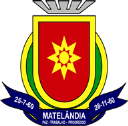 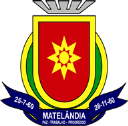 Concurso Público 01/2019EDITAL Nº 07.01/2019 –O Prefeito Municipal de Matelândia, Estado do Paraná, no uso de suas atribuições legais, mediante as condições estipuladas neste Edital, em conformidade com a Constituição Federal, Lei nº 1.782/2007, Lei nº 1.487/2005, Lei nº 3.468/2015 e demais disposições atinentes à matéria torna público o presente EDITAL - ERRATA DO ENDEREÇO DO LOCAL DE PROVAS e títulos para provimento dos cargos de Advogado, Biomédico, Cirurgião Dentista ESF, Enfermeiro, Fisioterapeuta, Médico da Estratégia Saúde da Família, Médico Ginecologista, Médico Pediatra, Médico Psiquiatra, Assistente Administrativo, Auxiliar em Saúde Bucal, Técnico em Enfermagem, Técnico em Meio Ambiente, Técnico em Saúde Bucal, Técnico em Segurança do Trabalho.Onde se lê: DATA DA PROVA OBJETIVA, PRÁTICA E TÍTULOS: 15/12/2019 COLÉGIO ESTADUAL EUCLIDES DA CUNHA R. Napoleão Laureano, 578, Matelândia – PRLeia-se:DATA DA PROVA OBJETIVA, PRÁTICA E TÍTULOS: 15/12/2019 COLÉGIO ESTADUAL EUCLIDES DA CUNHA R. Napoleão Laureano, 642, Matelândia - PRMatelândia-PR, 12 de Dezembro de 2019.Rineu Menoncin PREFEITO